Demande d’admission à Faire Face & résilience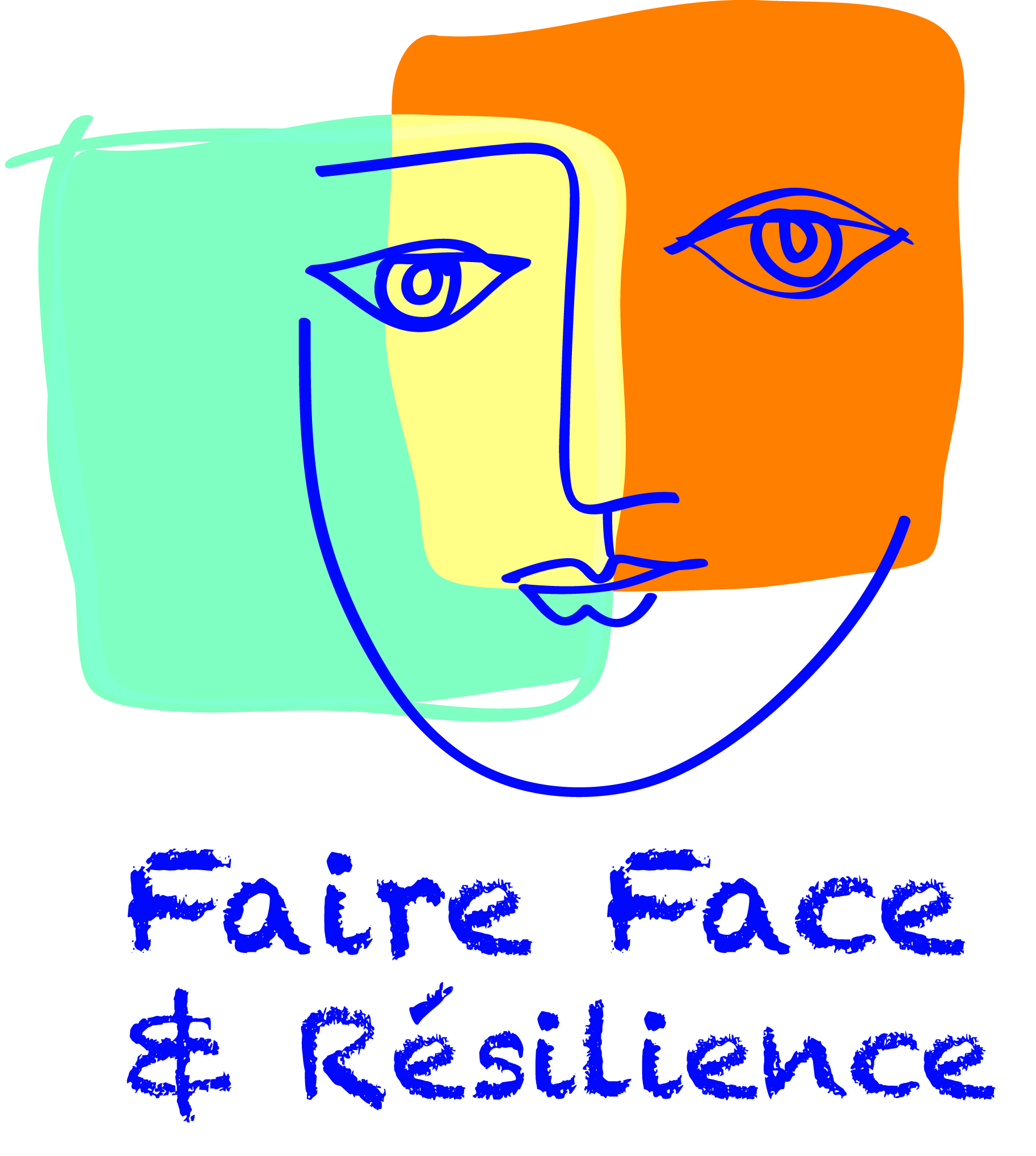 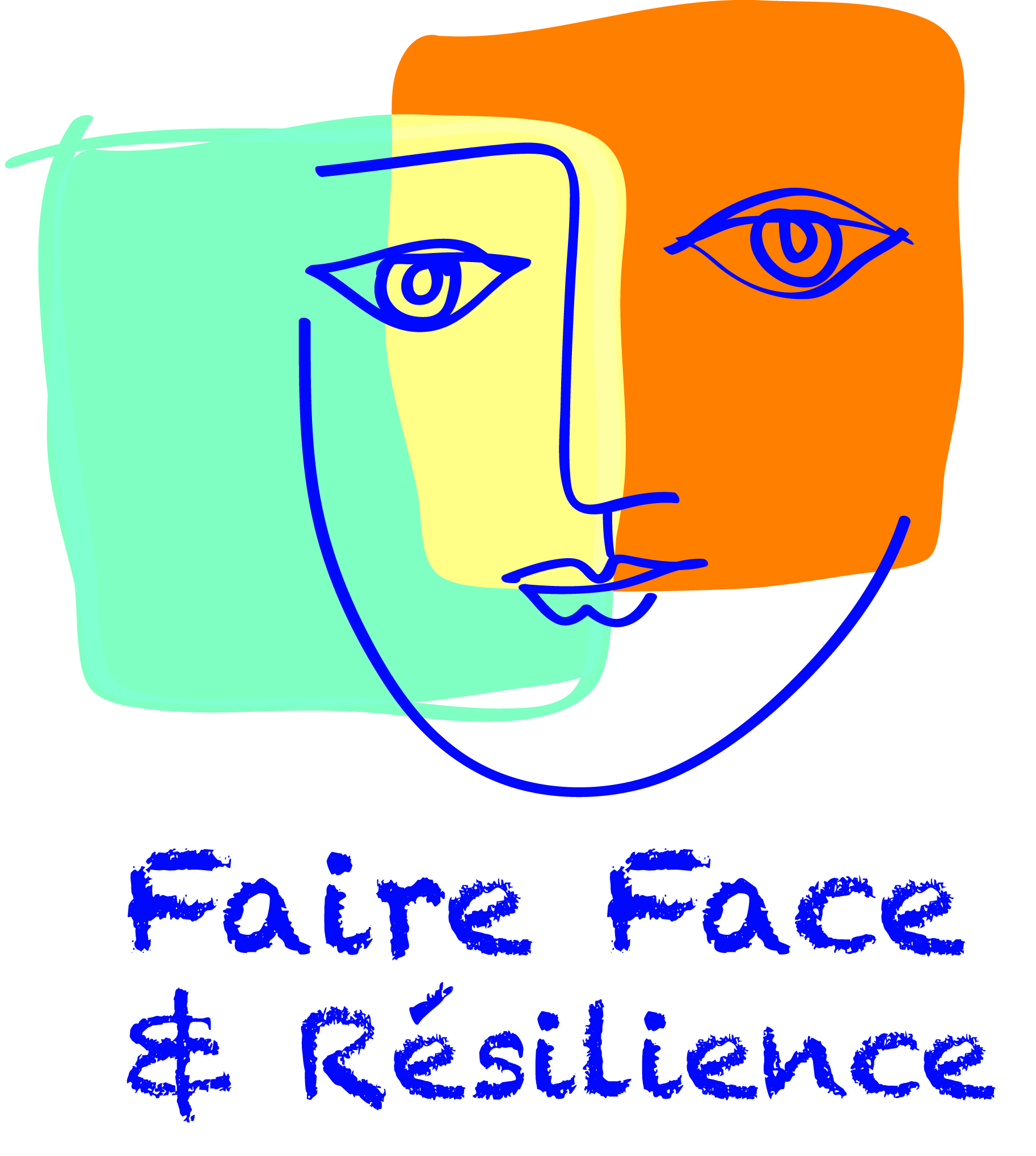 Vos coordonnéesCivilité :Nom :	Prénom :Date de naissance : (facultatif)Adresse : Ville :Code postal :E-Mail : Téléphone : Votre motivation pour cette association (facultatif)Votre mode de règlement de la cotisation  (cochez simplement)Chèque : Mandat :Espèces :Autres :Ce que vous pourriez apporter à l’association (facultatif)Divers